PRIPOROČILNI SEZNAM KNJIG ZA BRALNO PRIZNANJE V TRETJEM RAZREDU – ŠOLSKO LETO 2020/2021KNJIGO PESMIC LAHKO IZBEREŠ SAM/A.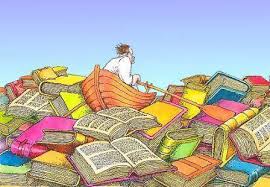 D. ZUPAN:HEKTOR IN VELIKA AVANTURAHEKTOR IN ZRELA HRUŠKAHEKTOR IN MALE LJUBEZNIJ. VIDMAR:MATIC PRESPI PRI PRIJATELJUMATICA JE STRAHMATIC V BOLNIŠNICIK. KOVIČ:MOJ PRIJATELJ PIKI JAKOBP. SUHODOLČAN:TI KANTA POŽREŠNA ali drugi naslov iste zbirkeLIPKO IN KOŠOROK, TINA IN MEDVEDJA MOČ S. MAKAROVIČ:KOKOKOŠKA EMILIJA ALI SAPRAMIŠKAB. JURCA:KO NINA SPIK. KOVIČ:PAJACEK IN PUNČKA; ZMAJ DIRENDAJD. MUCK:ENA IZ ZBIRKE O ČUDEŽNI BOLHI MEGID. KETTE:ŠIVILJA IN ŠKARJICEF. MILČINSKI:ZVEZDICA ZASPANKAANDREJ ROZMAN ROZA:GOSPOD FILODENDRON IN MARSOVCIBOŽA B. LESJAK:ZAUPAJ TISTIM, KI TE IMAJO RADIADI SMOLAR:JEZIKOVNI KOTIČEKJ. MALIK:ŽOGICA NOGICALJUDSKO SLOVSTVO:MAMKA BRŠLJANKA (tri pravljice)F. SIMON:GROZNI GAŠPER (naslov knjige izberi sam/a)A.LOBEL:REGEC IN KVAKEC (naslov knjige izberi sam/a)ANGLEŠKA LJUDSKA PRAVLJICA:TRIJE PRAŠIČKISLOVAŠKA LJUDSKA PRAVLJICA:PRAVLJICA O VETRUR. SCAMMEL:MILIJ. DONALDSON:BI SE GNETLI NA TEJ METLIA.LIERSCH:HIŠKA ZA VSEMICHAEL ROSEN:KRHELJČEK MOJ, NE POZABI TIGRA!M. PFISTER:ZAKLAD SKALNIH MIŠK, DINO, ZGODBE O HOPKUA.LINDGREN:LOTI ZNA SKORAJ VSE, LOTINO KOLOM. ENDE:O ZAČARANI SKLEDI IN ŽLICIL. OWEN IN K. PAUL:KNJIGA IZ ZBIRKE O WINNIEJ. IN W. GRIMM:PRAVLJICA PO IZBIRIH. C. ANDERSENPRAVLJICA PO IZBIRIBEREM SAM/A (ZBIRKA): KNJIGA PO IZBIRIMAVRIČNE VILE (ZBIRKA):KNJIGA PO IZBIRI 